								       20.12.2021  259-01-03-399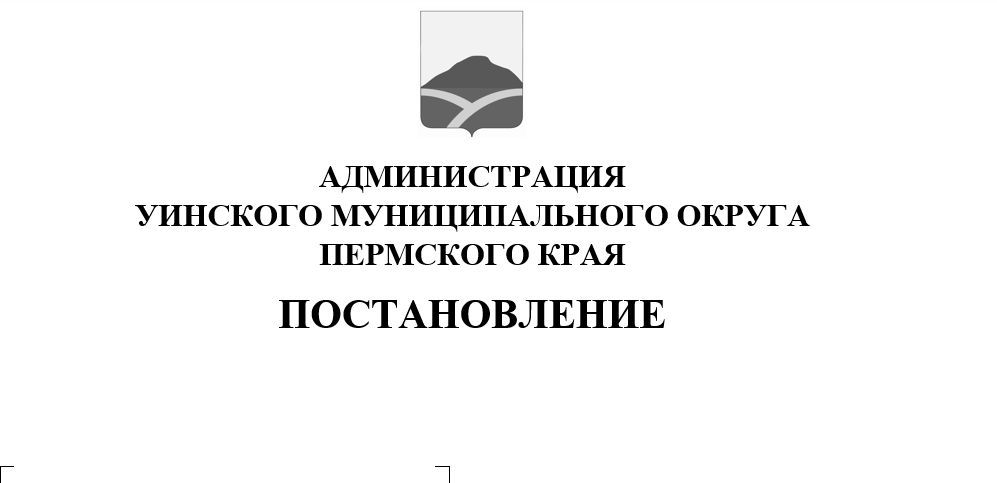 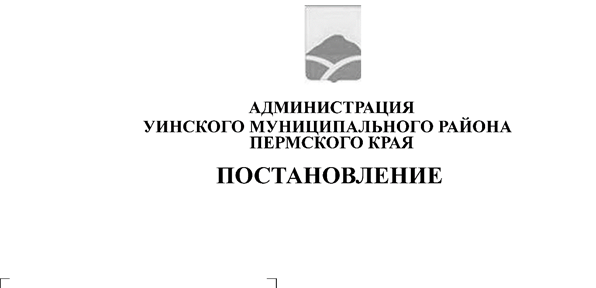 В соответствии со статьей 15 Федерального закона от 24.11.1995 № 181-ФЗ «О социальной защите инвалидов в Российской Федерации»,  Закона Пермского края от 04.04.2016 № 627-ПК «Об обеспечении беспрепятственного доступа инвалидов и других маломобильных групп населения к информации, объектам социальной, инженерной и транспортной инфраструктур Пермского края»,  Постановлением Правительства Пермского края от 29.08.2017 № 748-п «Об организации работы по паспортизации объектов социальной, инженерной и транспортной инфраструктур и услуг в приоритетных для инвалидов и других маломобильных групп населения сферах жизнедеятельности на территории Пермского края», в целях повышения уровня доступности приоритетных объектов жизнедеятельности, обеспечения инвалидам и другим маломобильным группам населения равных с другими гражданами возможностей, статьей 31 Устава Уинского муниципального округа Пермского края, а также в связи с кадровыми изменениями в администрации Уинского муниципального округа, администрация Уинского муниципального округа Пермского края  ПОСТАНОВЛЯЕТ:1. Внести изменения в постановление администрации Уинского муниципального района Пермского края от 08.11.2019 № 530-259-01-03 «Об организации работы по паспортизации объектов социальной, инженерной и транспортной инфраструктур и услуг в приоритетных для инвалидов и других маломобильных групп населения в сферах жизнедеятельности на территории Уинского муниципального округа Пермского края», а именно приложение 2 к постановлению администрации Уинского муниципального района Пермского края от 08.11.2019 № 530-259-01-03 изложить в новой редакции согласно приложению к настоящему постановлению.2. Настоящее постановление вступает в силу с момента подписания и подлежит размещению на официальном сайте администрации Уинского муниципального округа (http://uinsk.ru)3. Контроль над исполнением постановления возложить на заместителя главы администрации Уинского муниципального округа Матынову Ю.А.Глава муниципального округа - глава администрации Уинскогомуниципального округа                                                                        А.Н. Зелёнкин             Приложение к постановлениюадминистрации Уинского муниципального округа Пермского края20.12.2021 №259-01-03-399Состав комиссии по паспортизации объектов социальной, инженерной и транспортной инфраструктур и услуг в приоритетных для инвалидов и других маломобильных групп населения в сферах жизнедеятельности на территории Уинского муниципального округа Пермского краяПредседатель комиссии:Председатель комиссии:Матынова Юлия АзатовнаЗаместитель главы администрации Уинского муниципального округа Заместитель председателя комиссии:Заместитель председателя комиссии:Киприянова Марина МихайловнаЗаместитель главы администрации Уинского муниципального округа по социальным вопросамСекретарь комиссии:Секретарь комиссии:Сергеева Ирина Юрьевнаведущий специалист отдела архитектуры и градостроительства администрации Уинского муниципального округаЧлены комиссии:Члены комиссии:Зацепурин Юрий ВладимировичНачальник управления имущественных и земельных отношений администрации Уинского муниципального округа; Зацепурина Людмила Леонидовнаначальник отдела по Уинскому муниципальному округу МТУ №4 Министерства социального развития Пермского края (по согласованию);Квитков Дмитрий НиколаевичНачальник МКУ «Управление по строительству, ЖКХ и содержанию дорог»;Копытова Наталья НиколаевнаНачальник управления образования администрации Уинского муниципального округа;Кочетова Надежда ИвановнаНачальник управления культуры, спорта и молодежной политики администрации Уинского муниципального округа;Пыхтеев Владимир МихайловичРуководитель районного общества инвалидов «Надежда» (по согласованию);Рассохин Олег Вячеславовичначальник отдела архитектуры и градостроительства администрации Уинского муниципального округа;-Представитель обследуемого объекта инфраструктуры.